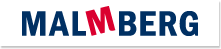 Actuele lesbrief Engels – Off and RunningVoor de docentDeze zomer worden de Olympische Spelen in Parijs gehouden.ERK-niveauLezen om informatie op te doen: Kan de hoofdlijn begrijpen van eenvoudige teksten in een tijdschrift, krant of op een website. (LEA2-3b)Leesstrategieën – Kan zijn of haar begrip van de algemene betekenis van korte teksten over alledaagse onderwerpen van concrete aard gebruiken om de vermoedelijke betekenis van onbekende woorden af te leiden uit de context.Kan de betekenis van zo nu en dan voorkomende onbekende woorden afleiden uit de context en de betekenis van zinnen herleiden, op voorwaarde dat het besproken onderwerp bekend is.Athletes all over the world are preparing for the 2024 Paris Summer Olympics.Assignment 1Name 5 or more sports.Off and RunningThe 2024 Summer Olympics will be held in Paris.Meet Evan Dunfee. He is one of the Olympic athletes of Team Canada.Assignment 2Find the words in the text. Connect the words and expressions that have the same meaning.Assignment 3a	What sport does Evan Dunfee do?1	Competing.2	Long-distance running.3	Race walking.4	Racing.b	Why did some kids bully Evan Dunfee at school? Choose all correct answers.1	For being bad at gym.2	For choosing a silly sport.3	For having his dad as a coach.4	For his thick big glasses.5	For walking off the track.c	What does Evan Dunfee tell about his sport? Choose all correct answers.1	It looks funny, but it is still hard to do.2	It’s like running a marathon.3	One foot must always be on the ground.4	You must land with a straight leg.5	You must run with a bent leg.1.	bullieda.	the ability to move different parts of your body together easily2.	co-ordinationb.	the back part of your foot, below the ankle3.	competingc.	continued doing it4.	trackd.	filled with respect5.	lape.	not straight6.	impressedf.	one complete round over a running track7.	progressg.	piece of ground that is used for racing8.	stuck with ith.	slowly getting better and better9.	heeli.	treated badly and called names by other kids10.	bentj.	trying to be best at something